                             REQUERIMENTO Nº Assunto: Solicita à CPFL - Companhia Paulista de Força e Luz, a remoção de um poste na Rua Caetano Fumachi, altura do nº 208, no Loteamento Rei de Ouro, em local que especifica.Senhor Presidente,CONSIDERANDO, que este poste se encontra no portão da casa situada no endereço indicado, dificultando a entrada e a saída.REQUEIRO, nos termos regimentais e após ouvido o Douto e Soberano plenário, que seja oficiado a CPFL – Companhia Paulista de Força e Luz, no sentido de providenciar a remoção do poste, na Rua Caetano Fumachi, com escopo de sanar este problema. 		SALA DAS SESSÕES, 19 de abril de 2017.SÉRGIO LUIS RODRIGUESVereador – PPS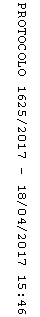 